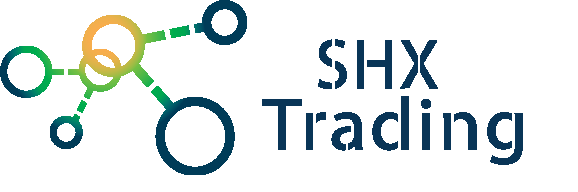 Braccialetto con registratore vocale  WR07 Istruzioni per uso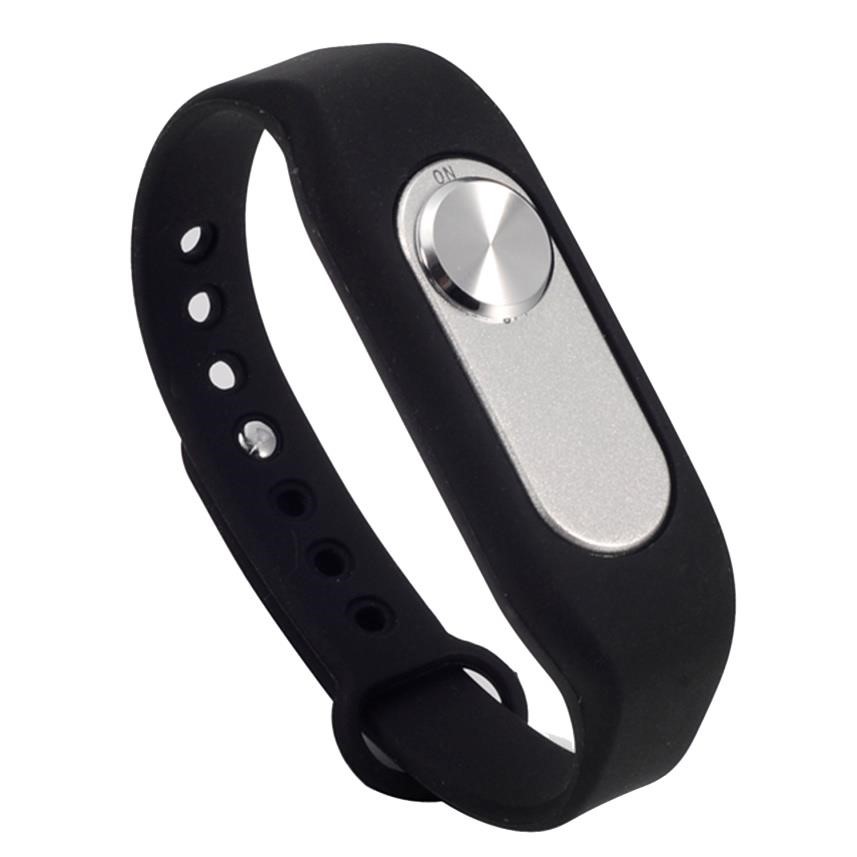 Kontato il fornitoreSHX Trading s.r.o. Hrusická 2616/3, Praga 4 - 14100Una guida veloceRegistrazione normale: premere il pulsante ON/OFF in posizione ON per avviare la registrazione(il LED bianco si accede, poi il LED rosso lampeggia 3 volte e poi si spegne), Registrazione vocale: collegare l´auricolare al dispositivo al dispositivo con l´adattatore. Tenere premuto il pulsante  +  o  – sulle cuffie mentre il pulsante  ON/OFF in posizione ON,non rilasciare il pulsante sulle cuffie fino allo spegnimento LED sul dispositivo, quindiinizierá la registrazione ad attivazione vocaleSpegnimento e salvataggio delle registrazioni: premere il pulsante ON/OFF in posizione OFF,la registrazione termina e la registrazione viene salvata automaticamente (il LED rosso lampeggia, poi il LED bianco lampeggia 3 volte e dispositivo si spegne). Manuale dettagliato  Contenuto della confezione Braccialetto con registratore vocale Manuale utenteUSB CuffieAdattatore per cuffie Descrizione del prodotto3.Funzione del dispositivoRegistrazione / salvataggio registrazione Registrazione normale: premere il pulsante ON/OFF in posizione ON per avviare registrazione (il LED bianco si accende, poi LED rosso lampeggia 3 volte e poi si spegne), Registrazione vocale: collegare le cuffie al dispositivo utolizzando l´adattatore. Tenere premuto pulsante  + o – e premere pulsante  ON/OFF in posizione ON, tenere premuto pulsante sull´auricolare allo spegnimento del  LED sul dispositivo, quindi inizierá la registrazione ad attivazione vocale Risparmio energetico:   1) Spegnimento e salvataggio della registrazione: premere il pulsante ON/OFF in posizione OFF,la registrazione termina e viene salvata automaticamente (il LED rosso lampeggia, quindi LED bianco lampeggia 3 volte e dipositivo si spegne), 2) Interruzione automatica:la registrazione viene salvata automaticamente ogni 30 minuti.RiproduzioneReproduzione della musica:  collegare le cuffie al registratore utilizzando l´adattatore per cuffie. Tenere premuto pulsante PLAY/PAUSE tra i pulsanti + e – sulle cuffie e premere contemporaneamente pulsante ON/OFF in posizione ON. Non rilasciare pulsante PLAY/PAUSE finché non inizia la riproduzione della musica.Reproduzione dei file registrati: utilizzando PC: é possibile riprodurre i file registrati su un PC dopo aver collegato dispositivo tramite- USB in dotazione.Lo trovi nella cartela „VOICE“, nella memoria interna del dispositivo. Utilizzo delle cuffie: Per passare da file registrati a musica, utilizzare il tasto centrale PLAY/PAUSE trai + e -. Per passare da una registrazione, premere brevemente il  + o  -. Per diminuire il volume, tenere premuto a lungo il tasto  +/- urante la riproduzione della registrazione.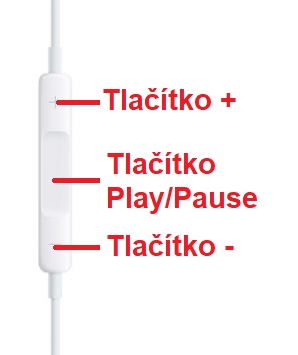 Segnalazione LED Avviamento – si accendono i diodi LED rosso e biancoSpegnimento / batteria scarica – I diodi LED rosso e bianco lampeggiano 3 volteRegistrazione– i diodo LED rosso lampeggia 3 volte  rapidamente in registrazione – diodo LED bianco si accende, il rosso lampeggia 3 volte e poi se tutti due spengonoInizio registrazione – LED rosso lampeggiaPausa registrazione – LED rosso accesoRiproduzione musica – LED bianco lampeggiaPausa riproduzione della musica– LED bianco acceso Memoria piena – LED rosso e bianco ha lampeggiato 10 volte velocemente, quindi dispositivo si spegne Carica – LED rosso e bianco lampeggianteBatteria carica – LED roso e bianco accesoTrasmissione tramite USB – LED rosso e bianco lampeggiano alternativamenteImpostazione della data e ora Collega dispositivo utilizzando il cavo USB in dotazione al jack per le cuffie, quindi collegalo al PC.  Apri il programma „SetUDiskTime(9X)“,  che puoi trovare nella memoria interna del dipositivo. L´ora e data verranno impostate automaticamente, in base al tuo  PC. 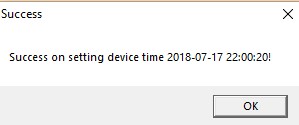 Caricamento  Collegare il dispositivo al PC utilizzando cavo USB in dotazione. Se LED bianco lampeggia, dipositivo é in carica, quando é completamente carico, LED rosso é accesso.    Specifiche 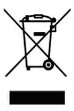 Disposizioni finaliControllo del dispositivo puo variare leggermente a secondo delle singole serie. Utilizzare il dispositivo in conformitá con le  normative legali applicabili. Il fornitore non si assume alcuna responsabilitá per uso del  dipositivo in violazione di queste norme. Il manuale é di proprietá di SHX Trading.sr.o. Tutte le coppie o altri usi devono avvenire con consenso di questa azienda.Dimensione del dispositivo42x18x9mmPeso del dispositivo21gFormato di registrazioneWAV, 192KbpsSistema operativo supportato per PCWindows 200/XP/Vista/7/8Capacitá della memoria interna (a secondo modello)4GB – 16 GBBatteria3.7V 110mAhTempo di registrazione per caricaFino a 20 ore a piena caricaTempo di registrazione fino all´esaurimento della capacitá4GB: circa 47 ore8GB: circa 94 ore16GB: circa 188 ore